РЕСПУБЛИКА  КАРЕЛИЯКОНТРОЛЬНО-СЧЕТНЫЙ  КОМИТЕТСОРТАВАЛЬСКОГО   МУНИЦИПАЛЬНОГО    РАЙОНАПРИКАЗ  «30  »  декабря  2014 г.   				                                № 37Об утверждении состава комиссии по соблюдению требований к служебному поведению муниципальных служащих и урегулированию конфликта интересов         	В соответствии с Федеральным законом от 25 декабря 2008 года №273-ФЗ «О противодействии коррупции», Указом Президента Российской Федерации от 1 июля 2010г. №821 «О комиссиях по соблюдению требований к служебному поведению федеральных государственных служащих и урегулированию конфликта интересов»,  Указа Президента Российской Федерации от 23.06.2014г. №453 «О внесении изменений в некоторые акты Президента Российской Федерации по вопросам противодействия коррупции» приказываю:Утвердить состав комиссии по соблюдению требований к служебному поведению муниципальных служащих Контрольно-счетного комитета Сортавальского муниципального района и урегулированию конфликта интересов:Председатель :Порожская Е.Б. – инспектор Контрольно-счетного комитета Сортавальского муниципального района;Заместитель председателя комиссии:Крупин С.В. – Председатель Совета Сортавальского муниципального района (по согласованию);Секретарь комиссии:Астафьева Н.А. – председатель Контрольно-счетного комитета Сортавальского муниципального районаЧлены:- Кораблева Т.В. – начальник отдела правового обеспечения Администрации Сортавальского муниципального района (по согласованию);- Петров К.С. – начальник отдела по мобилизационной работе  и гражданской обороне администрации Сортавальского муниципального района (по согласованию);- Денисов В.Ф. – начальник отдела по контролю и противодействию коррупции администрации Сортавальского муниципального района (по согласованию);- Новикова В.А. председатель местной общественной организации «Совет женщин « Надежда» (по согласованию);- Лаппо Е.Д. – председатель общественной организации  «Совет ветеранов, войны и труда»2. Разместить настоящий приказ на официальном сайте  Администрации Сортавальского муниципального района в сети «Интернет» 3.  Контроль за исполнением данного приказа оставляю за собой.Председатель                                                                            Н. А. Астафьева                                                                       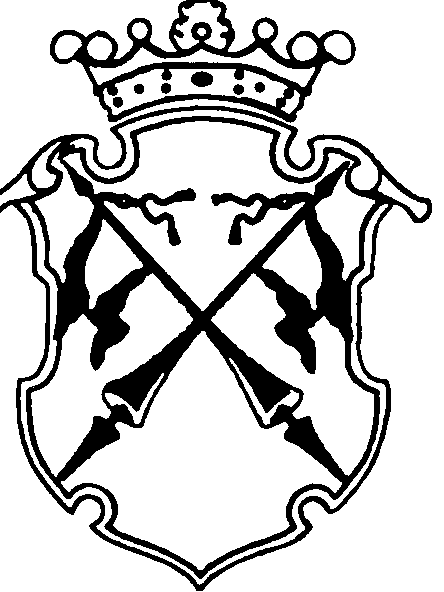 